САРАТОВСКАЯ ГОРОДСКАЯ ДУМАРЕШЕНИЕ25.07.2019 № 54-406г. СаратовО внесении изменений в решение Саратовской городской Думы                               от 28.04.2011  № 3-12 «О Положении о системе оплаты труда и стимулирования работников муниципального казенного учреждения «Транспортное управление»   В соответствии со статьей 144 Трудового кодекса Российской Федерации, статьей  24 Устава муниципального образования «Город Саратов» Саратовская городская ДумаРЕШИЛА:1. Внести в Приложение к решению Саратовской городской Думы от 28.04.2011  № 3-12 «О Положении о системе оплаты труда и стимулирования работников муниципального казенного учреждения «Транспортное управление (с изменениями от 26.04.2012 № 13-153, 20.07.2017 № 19-158) следующие изменения:1.1. Дополнить пунктом 1.7 следующего содержания:«1.7. Расчетный среднемесячный уровень заработной платы работников Учреждения  не должен превышать расчетный среднемесячный  уровень  оплаты труда муниципальных служащих комитета дорожного хозяйства,  благоустройства и транспорта администрации муниципального  образования «Город Саратов», осуществляющего функции и полномочия учредителя  Учреждения (далее - учредитель).  Расчетный среднемесячный уровень оплаты труда муниципальных служащих учредителя  определяется путем деления установленного годового объема бюджетных ассигнований на оплату труда муниципальных служащих на установленную численность муниципальных служащих учредителя и деления полученного результата на 12 (количество месяцев в году) и доводится учредителем до руководителя Учреждения.  Расчетный среднемесячный уровень заработной платы работников Учреждения определяется путем деления установленного годового объема бюджетных ассигнований на оплату труда работников Учреждения на численность работников в соответствии с утвержденным штатным расписанием  и деления полученного результата на 12 (количество месяцев в году).».2. Настоящее решение вступает в силу со дня его официального опубликования.Председатель Саратовской городской Думы                                                      В.В. МалетинГлава муниципального образования «Город Саратов»                                                                                  М.А. Исаев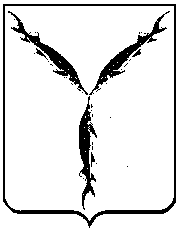 